 О  внесении  изменений  в  Административный  регламент  по  предоставлению  муниципальной  услуги « Предоставление разрешения на строительство»В целях  приведения Административного  регламента  в  соответствие  с Исчерпывающим  перечнем  процедур  в  сфере жилищного строительства,  руководствуясь Уставом Добринского  муниципального   района, администрация   муниципального  районаП О С Т А Н О В Л Я Е Т:    1. Внести  изменения в постановление  администрации   Добринского   муниципального  района  № 462 от 21.06.2012г «Об  утверждении  Административного  регламента  по  предоставлению  муниципальной  услуги  «Предоставление разрешения на строительство» (прилагаются).2.  Опубликовать  настоящее  постановление  в  районной  газете« Добринские  вести».3. Контроль   над   исполнением  настоящего   постановления  возложить   на  заместителя   главы  администрации  муниципального  района   В.Н. Каковкина.   Глава    администрации  Добринского  муниципального   района                                                                С.П. Москворецкий  Внесены  постановлением  администрации                                                                         Добринского  муниципального  района                                                                         от  27.01.2017  № 36И З М Е Н Е Н И Яв  Административный  регламент  по  предоставлению  муниципальной  услуги«Предоставление разрешения на строительство»I.1. Название   Административного  регламента  изложить  в  следующей  редакции: «Предоставление  разрешения  на   строительство, реконструкцию объекта капитального строительства»  в  соответствующих  падежах  по  всему  тексту  настоящего регламента.2. «Комитет ЖКХ, строительства и дорожного хозяйства» заменить на «Отдел строительства и дорожного хозяйства» в соответствующих падежах по всему тексту настоящего регламента;3. «Заместитель председателя комитета ЖКХ, строительства и дорожного хозяйства»  заменить на  «Начальник отдела строительства и дорожного хозяйства» в соответствующих падежах по всему тексту настоящего регламента;4. «Специалист отдела делопроизводства  и информатизации администрации  района» заменить на «Старший специалист 1 разряда управления делами администрации муниципального района» в соответствующих падежах по всему тексту настоящего регламента.II. Раздел 2. «Стандарт  предоставления  муниципальной  услуги»:          1. Пункт 2.5 изложить в новой редакции:2.5.Предоставление муниципальной услуги осуществляется в соответствии со следующими правовыми актами:1) Конституция Российской Федерации;2)  Градостроительный кодексом Российской Федерации от 29.12.2004г. №190-ФЗ; 3) Федеральный закон от 6 октября 2003 года № 131-ФЗ «Об общих принципах организации   местного   самоуправления   в   Российской   Федерации»; 4) Федеральный закон от 27 июля 2010 года № 210-ФЗ «Об организации предоставления  государственных  и муниципальных  услуг; 5)  Приказ  Министерства  строительства  и жилищно-коммунального  хозяйства  РФ  от 19.02.2015г. №117/пр « Об  утверждении  формы  разрешения  на  строительство  и  формы  разрешения  на   ввод  объекта  в  эксплуатацию»;  6) Устав  Добринского  муниципального  района;7) «Постановление  Правительства  Российской  Федерации  от 30  апреля 2014г.  №403 «Об  исчерпывающем  перечне  процедур  в сфере  жилищного  строительства».   2.  Пункт  2.6.1. п.п. 2 изложить в новой редакции следующего содержания:В целях строительства,  реконструкции  объекта  капитального  строительства  застройщик  направляет в  администрацию муниципального района  заявление  о  выдаче  разрешения  на  строительство, которое  может  быть подано  через  многофункциональный  центр (МФЦ)  в соответствии  с соглашением  о взаимодействии между  МФЦ  и администрацией.  Рекомендованный  образец   формы  заявления  о выдаче  разрешения  на строительство  приводится  в  приложении №1,2  к административному  регламенту.  К указанному   заявлению  прилагаются  следующие  документы:1) правоустанавливающие документы на земельный участок;1.1) при наличии соглашения о передаче в случаях, установленных бюджетным законодательством Российской Федерации, органом государственной власти (государственным органом), Государственной корпорацией по атомной энергии "Росатом", Государственной корпорацией по космической деятельности "Роскосмос", органом управления государственным внебюджетным фондом или органом местного самоуправления полномочий государственного (муниципального) заказчика, заключенного при осуществлении бюджетных инвестиций, - указанное соглашение, правоустанавливающие документы на земельный участок правообладателя, с которым заключено это соглашение;    2) градостроительный план земельного участка, выданный не ранее чем за три года до дня представления заявления на получение разрешения на строительство, или в случае выдачи разрешения на строительство линейного объекта реквизиты проекта планировки территории и проекта межевания территории;3) материалы, содержащиеся в проектной документации:а) пояснительная записка;б) схема планировочной организации земельного участка, выполненная в соответствии с информацией, указанной в градостроительном плане земельного участка, с обозначением места размещения объекта капитального строительства, подъездов и проходов к нему, границ зон действия публичных сервитутов, объектов археологического наследия;в) схема планировочной организации земельного участка, подтверждающая расположение линейного объекта в пределах красных линий, утвержденных в составе документации по планировке территории применительно к линейным объектам;г) архитектурные решения;д) сведения об инженерном оборудовании, сводный план сетей инженерно-технического обеспечения с обозначением мест подключения (технологического присоединения) проектируемого объекта капитального строительства к сетям инженерно-технического обеспечения;е) проект организации строительства объекта капитального строительства;ж) проект организации работ по сносу или демонтажу объектов капитального строительства, их частей;з) перечень мероприятий по обеспечению доступа инвалидов к объектам здравоохранения, образования, культуры, отдыха, спорта и иным объектам социально-культурного и коммунально-бытового назначения, объектам транспорта, торговли, общественного питания, объектам делового, административного, финансового, религиозного назначения, объектам жилищного фонда в случае строительства, реконструкции указанных объектов при условии, что экспертиза проектной документации указанных объектов не проводилась в соответствии со ст. 49  ГрК  РФ; (абзац «з»  вступает  в силу   с 1  января  2016 года).4) положительное заключение экспертизы проектной документации объекта капитального строительства (применительно к отдельным этапам строительства в случае, предусмотренном ч. 12.1 ст. 48 ГрК  РФ), если такая проектная документация подлежит экспертизе в соответствии со ст. 49 ГрК РФ, положительное заключение государственной экспертизы проектной документации в случаях, предусмотренных ч. 3.4 ст. 49 ГрК РФ, положительное заключение государственной экологической экспертизы проектной документации в случаях, предусмотренных ч. 6 ст. 49 ГрК  РФ;4.1) заключение, предусмотренное ч. 3.5 ст. 49 ГрК  РФ, в случае использования модифицированной проектной документации;      5) разрешение на отклонение от предельных параметров разрешенного строительства, реконструкции (в случае, если застройщику было предоставлено такое разрешение в соответствии со ст. 40 ГрК  РФ);6) согласие всех правообладателей объекта капитального строительства в случае реконструкции такого объекта, за исключением указанных в п. 6.2 настоящей части случаев реконструкции многоквартирного дома;6.1) в случае проведения реконструкции государственным (муниципальным) заказчиком, являющимся органом государственной власти (государственным органом), Государственной корпорацией по атомной энергии "Росатом", Государственной корпорацией по космической деятельности "Роскосмос", органом управления государственным внебюджетным фондом или органом местного самоуправления, на объекте капитального строительства государственной (муниципальной) собственности, правообладателем которого является государственное (муниципальное) унитарное предприятие, государственное (муниципальное) бюджетное или автономное учреждение, в отношении которого указанный орган осуществляет соответственно функции и полномочия учредителя или права собственника имущества, - соглашение о проведении такой реконструкции, определяющее в том числе условия и порядок возмещения ущерба, причиненного указанному объекту при осуществлении реконструкции;          6.2) решение общего собрания собственников помещений и машино-мест в многоквартирном доме, принятое в соответствии с жилищным законодательством в случае реконструкции многоквартирного дома, или, если в результате такой реконструкции произойдет уменьшение размера общего имущества в многоквартирном доме, согласие всех собственников помещений и машино-мест в многоквартирном доме;7) копия свидетельства об аккредитации юридического лица, выдавшего положительное заключение негосударственной экспертизы проектной документации, в случае, если представлено заключение негосударственной экспертизы проектной документации;8) документы, предусмотренные законодательством Российской Федерации об объектах культурного наследия, в случае, если при проведении работ по сохранению объекта культурного наследия затрагиваются конструктивные и другие характеристики надежности и безопасности такого объекта.2.6.1.1. Документы (их копии или сведения, содержащиеся в них), указанные в п.п. 1, 2 и 5 п.2.6.1. настоящего регламента, запрашиваются органами, в государственных органах, органах местного самоуправления и подведомственных государственным органам или органам местного самоуправления организациях, в распоряжении которых находятся указанные документы, в срок не позднее трех рабочих дней со дня получения заявления о выдаче разрешения на строительство, если застройщик не представил указанные документы самостоятельно.1) По межведомственным запросам органов, указанных в абзаце первом части п.2.6.1. настоящего регламента, документы (их копии или сведения, содержащиеся в них), указанные в пунктах 2 и 5 п.2.6.1. настоящего регламента, предоставляются государственными органами, органами местного самоуправления и подведомственными государственным органам или органам местного самоуправления организациями, в распоряжении которых находятся указанные документы, в срок не позднее трех рабочих дней со дня получения соответствующего межведомственного запроса.2)Документы, указанные в пункте 1 п.2.6.1. настоящего регламента, направляются заявителем самостоятельно, если указанные документы (их копии или сведения, содержащиеся в них) отсутствуют в Едином государственном реестре недвижимости.III. Раздел 3. «Состав, последовательность  и  сроки  выполнения  административных  процедур  (действий), требования  к  порядку  их  выполнения,  в том  числе  особенности  выполнения  административных  процедур (действий)  в  электронной  форме». 1. По тексту всего раздела сократить  предоставление муниципальной услуги с 12 дней до 7 рабочих дней согласно ч.11 ст.51 ГрК РФ.2. Пункт 3.5.2.изложить в новой редакции: По результатам рассмотрения заявления и проверки документов, при отсутствии оснований для отказа в предоставлении муниципальной услуги, определенных пунктом 2.8 настоящего регламента, специалист отдела   осуществляет подготовку в двух экземплярах разрешения на строительство по форме, утвержденной  приказом Министерства строительства и жилищно-коммунального хозяйства РФ от 19 февраля 2015г. N117/пр и предоставляет его для подписания начальнику отдела строительства и дорожного хозяйства.3. Пункты 3.5.9. и 3.6. исключить, поскольку непосредственно к процедуре выдачи разрешения на строительство они не относятся.4. Пункт 3.7 исключить, поскольку администрацией Добринского муниципального района по услуге продления срока действия разрешения на строительство утвержден отдельный регламент. 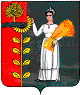               ПОСТАНОВЛЕНИЕ         АДМИНИСТРАЦИИ  ДОБРИНСКОГО  МУНИЦИПАЛЬНОГО РАЙОНА                                                      ЛИПЕЦКОЙ ОБЛАСТИ              ПОСТАНОВЛЕНИЕ         АДМИНИСТРАЦИИ  ДОБРИНСКОГО  МУНИЦИПАЛЬНОГО РАЙОНА                                                      ЛИПЕЦКОЙ ОБЛАСТИ              ПОСТАНОВЛЕНИЕ         АДМИНИСТРАЦИИ  ДОБРИНСКОГО  МУНИЦИПАЛЬНОГО РАЙОНА                                                      ЛИПЕЦКОЙ ОБЛАСТИ  27.01.2017                                            п. Добринка                                                       №  36№